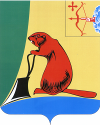 Отчёто работе Контрольно-счётной комиссии Тужинского муниципального района за 2016 годКонтрольно-счётная комиссия Тужинского муниципального района (далее – КСК) в 2016 году осуществляла контрольные и экспертно-аналитические мероприятия в соответствии с Бюджетным кодексом Российской Федерации, Федеральным законом от 07.02.2011 № 6-ФЗ «Об общих принципах организации и деятельности контрольно-счётных органов субъектов Российской Федерации и муниципальных образований», Положением о Контрольно-счётной комиссии Тужинского муниципального района, утверждённым решением Тужинской районной Думы от 28.11.2011 № 12/70, планом работы КСК на 2016 год.Проведено 65 контрольных и экспертно-аналитических мероприятий.По результатам контрольных и экспертно-аналитических мероприятий выявлено 63 нарушения законодательства в финансово-бюджетной сфере на 10 779 тыс. рублей.С Контрольно-счётной палатой Кировской области проведено 4 совместных мероприятия:1.Аудит эффективности использования бюджетных средств на строительство, реконструкцию и ремонт объектов капитального строительства в Тужинском муниципальном районе за 2011-2016 годы.2.Проверка законности и результативности использования средств областного бюджета, направленных на поддержку производства и реализации сельскохозяйственной продукции собственного производства и продуктов её переработки в рамках государственной программы Кировской области «Развитие агропромышленного комплекса» на 2013-2020 годы» за 2015-2016 годы.3.Проверка законности и результативности использования бюджетных средств, направленных на реализацию государственной программы Кировской области «Содействие занятости населения Кировской области» в 2015-2016 годах».4.Проверка законности и результативности использования бюджетных средств, направленных на реализацию подпрограммы «Организация отдыха и оздоровления детей и молодежи» государственной программы Кировской области «Повышение эффективности реализации молодежной политики и организации отдыха и оздоровления детей и молодёжи» в 2015-2016годах.Проверка эффективности использования бюджетных средств на строительство, реконструкцию и ремонт объектов капитального строительства проводилась в муниципальном казённом учреждении «Управление образования администрации Тужинского муниципального района (далее - Управление).В 2012 году Управлением осуществлялись работы по реконструкции здания РУО под детский сад.Работы по реконструкции здания выполняло общество с ограниченной ответственностью «Сфера-Строй» (далее – Подрядчик).В ходе выполнения работ Управление и Подрядчик заключили между собой 3 контракта и 2 договора.Договор № 2 Подрядчиком выполнен несвоевременно.С нарушением статьи 314 Гражданского кодекса Российской Федерации выполнено работ на 94 621 рубль.По контракту №2 Подрядчик своевременно выполнил работы на 255 000 рублей. Расчёт с Подрядчиком за выполненные работы произведён Управлением несвоевременно.С нарушением статьи 314 Гражданского кодекса Российской Федерации израсходовано 255 000 рублей.При проверке договоров поставки технологического оборудования и мебели в реконструируемое здание РУО установлено 5 случаев несвоевременной поставки товара поставщиками на 215 973 рубля.Установлено 9 случаев несвоевременной оплаты Управлением поставленного в реконструируемое здание РУО оборудования и мебели на 1 103 464 рубля.Всего при реконструкции здания РУО под детский сад установлено 16 случаев нарушения статьи 314 Гражданского кодекса Российской Федерации на 1 669 058 рублей.Проверка законности и результативности использования бюджетных средств, направленных на реализацию государственной программы Кировской области «Содействие занятости населения Кировской области» в 2015-2016 годах произведена в Кировском областном государственном казённом учреждении Центр занятости населения Тужинского района.Проверкой установлено 2 случая нарушения пункта 39 Административного регламента предоставления государственной услуги по осуществлению социальных выплат гражданам, признанным в установленном порядке безработными, утверждённого приказом Министерства труда и социальной защиты Российской Федерации от 29.06.2012 № 10н.Не произведён расчёт и начисление пособия по безработице в день принятия решения о признании гражданина безработным и назначении ему пособия по безработице.Длительность невыплаты пособия составила:в первом случае – 6 дней;во втором случае – 7 дней.Центр и сельскохозяйственный производственный кооператив-колхоз «Новый» (далее – Работодатель) заключили Договор о предоставлении субсидии на частичное возмещение затрат на оплату труда принимаемых на работу лиц, освободившихся из учреждений уголовно-исполнительной системы, в соответствии с Порядком, утверждённым постановлением Правительства Кировской области от 17.03.2014 № 253/193.В нарушение пункта 2.1.4. Договора Работодатель несвоевременно представлял в Центр справки о затратах, подлежащих возмещению:за август 2015 года - с опозданием на 21 день;за сентябрь 2015 года – с опозданием на 20 дней.В 2016 году проведено 6 экспертиз нормативных правовых актов о бюджете муниципального района, бюджетах Тужинского городского, Грековского, Михайловского, Ныровского, Пачинского сельских поселений Тужинского района на 2017 год.При экспертизе проекта бюджета Пачинского сельского поселения на 2017 год установлено, что в нарушение статьи 32 Бюджетного кодекса Российской Федерации (принцип полноты отражения доходов, расходов и источников финансирования дефицитов бюджетов) в проекте бюджета неполностью отражены доходы от использования муниципального имущества (занижение плановой суммы на 67,8 тыс. рублей).Соответственно, в нарушение статьи 32 Бюджетного кодекса Российской Федерации в проекте бюджета вследствие неполного отражения доходов от использования муниципального имущества, плановая сумма расходов занижена на 67,8 тыс. рублей.По предложению КСК в утверждённом бюджете Пачинского сельского поселения на 2017 год доходы и расходы увеличены на 67,8 тыс. рублей.В соответствии с заключёнными соглашениями проводились внешние проверки годовых отчётов об исполнении за 2015 год бюджетов: Грековского, Михайловского, Ныровского, Пачинского сельских поселений, Тужинского городского поселения.При выполнении плановых показателей по поступлению доходов в бюджет, администрациями Ныровского, Грековского, Михайловского Пачинского сельских поселений, Тужинского городского поселения на 01.01.2016 года допущена недоимка по местным налогам и сборам, задолженность по плате за воду, за наем жилья.Администрациями данных поселений не используются в полной мере возможности для увеличения доходной части местных бюджетов.В 2016 году проводились экспертизы нормативных правовых актов о внесении изменений в бюджеты Тужинского городского и всех сельских поселений района.Администрацией Ныровского сельского поселения в феврале 2016 года на экспертизу был представлен проект решения с нарушениями Бюджетного кодекса Российской Федерации. Плановый дефицит бюджета поселения на 15 тыс. рублей превышал предел, установленный статьёй 92.1. Бюджетного кодекса Российской Федерации.По предложению КСК дефицит бюджета поселения был уменьшен на 15 тыс. рублей.Администрацией Грековского сельского поселения в марте 2016 года на экспертизу был представлен проект решения с нарушениями Бюджетного кодекса Российской Федерации. Плановый дефицит бюджета поселения на 25 тыс. рублей превышал предел, установленный статьёй 92.1. Бюджетного кодекса Российской Федерации.По предложению КСК дефицит бюджета поселения был уменьшен на 25 тыс. рублей.Всего КСК проведена финансовая экспертиза 42 проектов решений районной Думы, Дум сельских и городского поселений по внесению изменений в соответствующие бюджеты.Внешней проверкой исполнения бюджета муниципального района за 2015 год установлено нарушение статьи 264.2 Бюджетного кодекса Российской Федерации и пункта 133 инструкции № 191н, в части непредставления бюджетной отчётности главными администраторами доходов на 2 753,8 тыс. рублей.Главным администратором доходов - администрацией Тужинского муниципального района допущено искажение показателей бюджетной отчётности на 72,3 тыс. рублей (не отражена задолженность по арендной плате за имущество и по арендной плате за землю), что является нарушением статей 5,6 Федерального закона от 06.12.2011 № 402-ФЗ «О бухгалтерском учёте» и пункта 3 инструкции № 157н, пунктов 17,167 инструкции № 191н.В сельских и городском поселениях, в администрации Тужинского муниципального района проведены проверки законности и результативности использования субсидий местным бюджетам из областного бюджета на софинансирование инвестиционных программ и проектов развития общественной инфраструктуры муниципальных образований (далее-ППМИ) в Кировской области в 2015 году.Проверками установлено 33 нарушения на 6 108,2 тыс. рублей.Основные нарушения при расходовании средств на ППМИ:несвоевременное выполнение работ;несвоевременная оплата выполненных работ;несвоевременное размещение в единой информационной системе информаций и отчётов о выполнении работ;нарушения Федерального закона от 05.04.2013 № 44-ФЗ «О контрактной системе в сфере закупок товаров, работ, услуг для обеспечения государственных и муниципальных нужд» (далее – Федеральный закон № 44-ФЗ).В Грековском сельском поселении, в рамках ППМИ произведена замена водонапорной башни, очистка скважины № 4484 и устройство санитарно-защитной зоны скважины в деревне Греково.В нарушение статьи 33 Федерального закона № 44-ФЗ в аукционном задании (приложение к проекту контракта) в описаниях водонапорной башни и насоса артезианского с погружным электродвигателем отсутствовали обязательные включения в описание объектов закупки слов «или эквивалент».В нарушение пункта 1 статьи 34 Федерального закона № 44-ФЗ контракт заключён на условиях, не соответствующих аукционной документации. Производились работы и применялись строительные материалы, не предусмотренные аукционной документацией.Администрацией Грековского сельского поселения в нарушение пункта 3 части 3 статьи 103 Федерального закона № 44-ФЗ информация об исполнении контракта представлена несвоевременно.В нарушение пункта 9 статьи 94 Федерального закона № 44-ФЗ не размещен отчёт о выполнении работ в единой информационной системе.Проверка администрации Грековского сельского поселения производилась совместно с прокуратурой района.Прокуратурой района в адрес администрации поселения было внесено представление об устранении нарушений законодательства о закупках, которое рассмотрено, удовлетворено, 1 должностное лицо привлечено к дисциплинарной ответственности.В отношении главы администрации было возбуждено дело об административном правонарушении, предусмотренном частью 4 статьи 7.32 КоАП РФ.По результатам рассмотрения указанного административного дела заместителем руководителя Управления Федеральной антимонопольной службы по Кировской области 29.04.2016 вынесено постановление о назначении главе администрации Грековского сельского поселения административного штрафа в размере 20 тыс. рублей.Решением Яранского районного суда Кировской области от 30.06.2016 № 12-3/12/2016 постановление о наложении административного штрафа отменено.В Тужинском городском поселении с нарушением статьи 314 Гражданского кодекса Российской Федерации (несвоевременно) выполнено работ по ремонту проезжей части улицы Центральная деревни Коврижата на 593 513 рублей.С нарушением статьи 314 Гражданского кодекса Российской Федерации (несвоевременно) произведена оплата выполненных работ:-обустройство «Летней» набережной, пгт. Тужа – на 623 405 рублей;-ремонт проезжей части улицы Центральная деревни Коврижата – на 167 508 рублей;-ремонт магистрального водопровода по улице Дружбы деревни Покста – на 235 027 рублей.Администрацией Тужинского городского поселения за несвоевременное выполнение работ по ремонту проезжей части улицы Центральная деревни Коврижата выставлена подрядчику – ОАО «Арбажская ПМК» претензия об уплате пени в сумме 2 991 рубль.Пени перечислено несвоевременно, с нарушением статьи 314 Гражданского кодекса Российской Федерации.В нарушение части 11 статьи 94 Федерального закона № 44-ФЗ по всем 4 проектам администрацией Тужинского городского поселения несвоевременно размещены отчёты о выполнении работ в единой информационной системе.Администрацией Михайловского сельского поселения несвоевременно произведена оплата выполненных работ по ремонту проезжей части улицы в деревне Васькино на 26 301 рубль.В нарушение пункта 6 статьи 96 Федерального закона № 44-ФЗ администрацией Михайловского сельского поселения в контрактах на выполнение работ размеры обеспечения контракта были предусмотрены в меньшей сумме, чем положено по закону (2 нарушения).Соответственно и подрядчиками обеспечение исполнения контрактов перечислено в меньшей, чем положено по закону сумме (2 нарушения).В нарушение пункта 3 части 3 статьи 103 Федерального № 44-ФЗ информации об исполнении контрактов представлены несвоевременно (3 нарушения).В нарушение части 11 статьи 94 Федерального закона № 44-ФЗ несвоевременно размещены отчёты о выполнении работ в единой информационной системе (3 нарушения).Администрацией Ныровского сельского поселения в нарушение пункта 3 части 3 статьи 103 Федерального закона № 44-ФЗ информации об исполнении контрактов представлены несвоевременно (2 нарушения).В нарушение части 11 статьи 94 Федерального закона № 44-ФЗ несвоевременно размещены отчёты о выполнении работ в единой информационной системе (2 нарушения).В нарушение пункта 6 статьи 96 Федерального закона № 44-ФЗ администрацией Пачинского сельского поселения в контракте на выполнение работ по ремонту дороги улицы Центральная деревни Полушнур размер обеспечения контракта был предусмотрен в меньшей сумме, чем положено по закону.В нарушение части 11 статьи 94 Федерального закона № 44-ФЗ несвоевременно размещены отчёты о выполнении работ в единой информационной системе (2 нарушения).Материалы проверок законности и результативности расходования средств на ППМИ по сельским и городскому поселениям района были представлены в прокуратуру района.Прокуратурой района в адрес Тужинского городского, Михайловского и Пачинского сельских поселений были внесены представления об устранении нарушений законодательства о закупках, которые рассмотрены, удовлетворены, 3 должностных лица привлечены к дисциплинарной ответственности.В администрации района проведена проверка расходования средств по проекту «Тужа-Арена-Спорт», реконструкция стадиона, пгт. Тужа.Администрация и ООО «Лодос» (далее – Подрядчик) заключили муниципальный контракт от 07.08.2015 на выполнение работ по реконструкции стадиона на 3 069 066 рублей.В соответствии с контрактом срок выполнения работ до 01.10.2015г.Все работы по контракту выполнены Подрядчиком несвоевременно.Акты приёмки выполненных работ:№ 1 от 02.11.2015 на 1 678 604 рубля;№ 2 от 15.06.2016 на 1 390 462 рубля.В 2016 году Администрация несвоевременно (в соответствии с контрактом) произвела оплату выполненных работ на 1 390 462 рубля.По результатам проведённых контрольных и экспертно-аналитических мероприятий КСК было внесено 20 предложений, которые все были реализованы.Органами местного самоуправления, муниципальными учреждениями района по результатам проведённых контрольных и экспертно-аналитических мероприятий принято 55 нормативных правовых актов.В районной газете «Родной край» был опубликован материал о работе КСК за 2015 год.На сайте Тужинского муниципального района был размещён отчёт о работе за 2015 год, план работы КСК на 2016 год и 17 материалов проведённых проверок и экспертиз.На заседаниях Дум Михайловского и Ныровского сельских поселений и Тужинского городского поселения председатель КСК рассказал об итогах работы за 2015 год и ознакомил депутатов с результатами внешних проверок об исполнении бюджетов сельских и городского поселений за 2015 год.Уважаемые депутаты!В условиях дефицита бюджета муниципального района, огромной суммы кредиторской задолженности муниципальных учреждений нужна постоянная, кропотливая работа районной Думы, всего депутатского корпуса, администрации района, глав городского и сельских поселений, руководителей муниципальных учреждений по своевременному, рациональному, эффективному расходованию бюджетных средств, контролю над исполнением бюджета муниципального района, бюджетов городского и сельских поселений Желаю всем успехов в данной работе!Председатель Контрольно-счётной комиссии Тужинского муниципального района                                         А.С. Таймаров25.01.2017